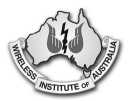 	Wireless Institute of AustraliaNomination for the position of DIRECTOR of the WIAI, ………………………………………………………………..…………………   (full name)callsign ……………….……… WIA Member Number……………………………….of……………………………………………………………………………….……. (address)my occupation is ……………………………………………………………………… anddate of birth being …………………..………..     Hereby nominate for the election of, and consent to becoming a director of the Wireless Institute of Australia.Signed By the nominee ……………………………………………………….Nominated by  …………………………………………………..………..……..   (name)Callsign ……………….…….  WIA Member Number ………………………………..Please attach biographical details and other information to accompany the ballot paper, not exceeding 250 wordsDelivery to the Returning Officer may be made by hand when the WIA national office is open at:	Unit 20				or by mail to:	11-13 Havelock Road		PO Box 2042	Bayswater			Bayswater	Victoria 3153			Victoria 3153Nominations received by facsimile or by electronic means cannot be accepted.